Vereniging Nederlandse Openluchttheaters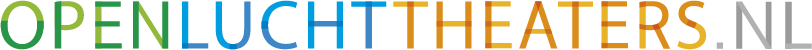 Demostheneslaan 27  |  5216 CP ’s-Hertogenbosch  |  073 68 94 390  |   secretaris@openluchttheaters.nlAanmeldingsformulier 2022Wij nemen wel / niet deel aan de markt tijdens de Jaardag van OPENLUCHTTHEATERS.NL op zaterdag 5 november in het Openluchttheater OosterhoutGelieve dit formulier zowel bij aanmelding als bij verhindering vóór 24 oktober te zenden naar: secretaris@openluchttheaters.nlNa(a)m(en) deelnemer(s)Organisatie E-mailadres